Student Name:  	ID Number:  	EAST LOS ANGELES COLLEGE(CSU) California State University General Education Breadth Certification Request FormCSU GE Breadth is a program of courses which fulfill 39 units of lower division general education requirements for the CSU system.I met with a counselor within the last six months and verified that I am eligible for CSU certification.Transcript Request Form is attached. An official certified transcript will be mailed directly to the university.PASS ALONG: If you are using courses from other colleges for certification, please check the Pass Along box and list colleges below. All non-LACCD transcripts must be mailed directly from the school to the East Los Angeles College Office of Admissions.Note: for AP, IB or CLEP credit you must file a separate General Petition for each requesting credit. Appropriate documentation must be on file.College or Universities Attended (Transcripts must include final grades) 	  Transcripts on file 	  Transcripts on file 	  Transcripts on fileAdvanced Placement Credit (AP): Check box if you have AP credit you want to use toward CSU GE areas.College Board Transcript on fileCollege Level Examination Program (CLEP) Credit: Check box if you have CLEP credit you want to use toward CSU GE areas.College Board Transcript on fileInternational Baccalaureate Credit (IB): Check box if you have IB credit you want to use toward CSU GE areas.IB Transcript of Results on fileI understand the terms and conditions for CSU Certification, and I am requesting that my attached transcript request be evaluated for possible certification.Signature  	Date 	Revised 11/23/2016 Counseling Department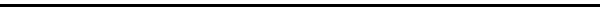 This form needs to accompany the Transcript Request Form.